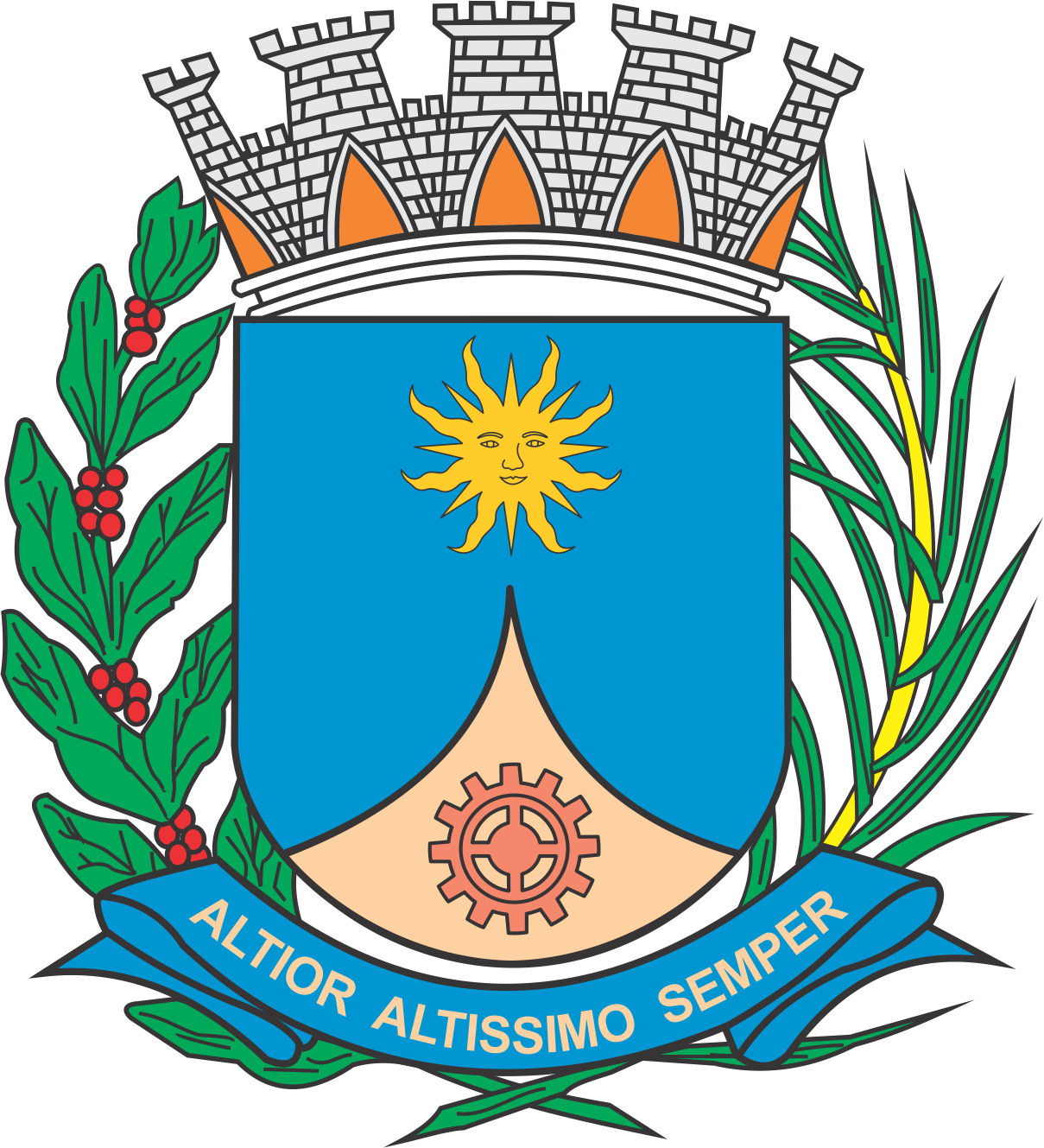 CÂMARA MUNICIPAL DE ARARAQUARAAUTÓGRAFO NÚMERO 218/2018PROJETO DE LEI NÚMERO 228/2018Dispõe sobre a abertura de crédito adicional suplementar e dá outras providências.		Art. 1º Fica o Poder Executivo autorizado a abrir um crédito adicional suplementar, até o limite de R$ 2.128.000,00 (dois milhões, cento e vinte oito mil reais), para atender despesas com materiais de expediente e outros insumos para a administração da Secretaria Municipal da Educação; manutenção das unidades escolares com aquisição de materiais de consumo e prestação de serviços; aquisição de utensílios e equipamentos para cozinha das unidades escolares do município; aquisição de mobiliário para o polo da Univesp, conforme demonstrativo abaixo:		Art. 2º Os créditos autorizados no artigo 1º serão cobertos com anulações parciais das dotações orçamentárias vigentes e abaixo especificadas: 		Art. 3º Fica incluído o presente crédito adicional na Lei nº 9.138, de 29 de novembro de 2017 (Plano Plurianual - PPA), na Lei nº 9.008, de 22 de junho de 2017 (Lei de Diretrizes Orçamentárias - LDO), e na Lei nº 9.145, de 06 de dezembro de 2017 (Lei Orçamentária Anual - LOA).		Art. 4º Esta lei entra em vigor na data de sua publicação.		CÂMARA MUNICIPAL DE ARARAQUARA, aos 05 (cinco) dias do mês de setembro do ano de 2018 (dois mil e dezoito).JÉFERSON YASHUDA FARMACÊUTICOPresidente02PODER EXECUTIVOPODER EXECUTIVOPODER EXECUTIVOPODER EXECUTIVOPODER EXECUTIVO02.10SECRETARIA MUNICIPAL DA EDUCAÇÃOSECRETARIA MUNICIPAL DA EDUCAÇÃOSECRETARIA MUNICIPAL DA EDUCAÇÃOSECRETARIA MUNICIPAL DA EDUCAÇÃOSECRETARIA MUNICIPAL DA EDUCAÇÃO02.10.01EDUCAÇÃO INFANTILEDUCAÇÃO INFANTILEDUCAÇÃO INFANTILEDUCAÇÃO INFANTILEDUCAÇÃO INFANTILFUNCIONAL PROGRAMÁTICAFUNCIONAL PROGRAMÁTICAFUNCIONAL PROGRAMÁTICAFUNCIONAL PROGRAMÁTICAFUNCIONAL PROGRAMÁTICAFUNCIONAL PROGRAMÁTICA12EDUCAÇÃOEDUCAÇÃO12.122ADMINISTRAÇÃO GERALADMINISTRAÇÃO GERAL12.122.0015.ADMINISTRAÇÃO GERAL DA SECRETARIA DA EDUCAÇÃOADMINISTRAÇÃO GERAL DA SECRETARIA DA EDUCAÇÃO12.365.0015.2ATIVIDADEATIVIDADE12.361.0015.2.033ADMINISTRAÇÃO DAS UNIDADES ESCOLARESADMINISTRAÇÃO DAS UNIDADES ESCOLARESR$R$65.000,00CATEGORIA ECONÔMICACATEGORIA ECONÔMICACATEGORIA ECONÔMICACATEGORIA ECONÔMICACATEGORIA ECONÔMICACATEGORIA ECONÔMICA3.3.90.30MATERIAL DE CONSUMO MATERIAL DE CONSUMO R$R$5.000,003.3.90.39OUTROS SERVIÇOS TERCEIROS PESSOA JURIDICA OUTROS SERVIÇOS TERCEIROS PESSOA JURIDICA R$R$60.000,00FONTE DE RECURSOS1 – Tesouro1 – Tesouro1 – Tesouro1 – Tesouro1 – TesouroFUNCIONAL PROGRAMÁTICAFUNCIONAL PROGRAMÁTICAFUNCIONAL PROGRAMÁTICAFUNCIONAL PROGRAMÁTICAFUNCIONAL PROGRAMÁTICAFUNCIONAL PROGRAMÁTICA12EDUCAÇÃOEDUCAÇÃO12.365EDUCAÇÃO INFANTILEDUCAÇÃO INFANTIL12.365.0016MANUTENÇÃO E DESENVOLVIMENTO DO ENSINOMANUTENÇÃO E DESENVOLVIMENTO DO ENSINO12.365.0016.2ATIVIDADEATIVIDADE12.361.0016.2.212Manutenção das Atividades (Educação Infantil)Manutenção das Atividades (Educação Infantil)R$R$500.000,00CATEGORIA ECONÔMICACATEGORIA ECONÔMICACATEGORIA ECONÔMICACATEGORIA ECONÔMICACATEGORIA ECONÔMICACATEGORIA ECONÔMICA3.3.90.30MATERIAL DE CONSUMO MATERIAL DE CONSUMO R$R$60.000,003.3.90.39OUTROS SERVIÇOS DE TERCEIROS – PESSOA JURÍDICAOUTROS SERVIÇOS DE TERCEIROS – PESSOA JURÍDICAR$R$420.000,004.4.90.52EQUIPAMENTOS E MATERIAL PERMANENTE EQUIPAMENTOS E MATERIAL PERMANENTE R$R$20.000,00FONTE DE RECURSOS1 – Tesouro1 – Tesouro1 – Tesouro1 – Tesouro1 – TesouroFUNCIONAL PROGRAMÁTICAFUNCIONAL PROGRAMÁTICAFUNCIONAL PROGRAMÁTICAFUNCIONAL PROGRAMÁTICAFUNCIONAL PROGRAMÁTICAFUNCIONAL PROGRAMÁTICA12EDUCAÇÃOEDUCAÇÃO12.365EDUCAÇÃO INFANTILEDUCAÇÃO INFANTIL12.365.0018ALIMENTAÇÃO ESCOLARALIMENTAÇÃO ESCOLAR12.365.0018.2ATIVIDADEATIVIDADE12.365.0018.2.044APOIO À ALIMENTAÇÃO ESCOLARAPOIO À ALIMENTAÇÃO ESCOLARR$R$506.000,00CATEGORIA ECONÔMICACATEGORIA ECONÔMICACATEGORIA ECONÔMICACATEGORIA ECONÔMICACATEGORIA ECONÔMICACATEGORIA ECONÔMICA3.3.90.30MATERIAL DE CONSUMO MATERIAL DE CONSUMO R$R$272.000,004.4.90.52EQUIPAMENTOS E MATERIAL PERMANENTE EQUIPAMENTOS E MATERIAL PERMANENTE R$R$234.000,00FONTE DE RECURSOS5 – Transferências e Convênios Federais Vinculados5 – Transferências e Convênios Federais Vinculados5 – Transferências e Convênios Federais Vinculados5 – Transferências e Convênios Federais Vinculados5 – Transferências e Convênios Federais Vinculados02.10.02ENSINO FUNDAMENTALENSINO FUNDAMENTALENSINO FUNDAMENTALENSINO FUNDAMENTALENSINO FUNDAMENTALFUNCIONAL PROGRAMÁTICAFUNCIONAL PROGRAMÁTICAFUNCIONAL PROGRAMÁTICAFUNCIONAL PROGRAMÁTICAFUNCIONAL PROGRAMÁTICAFUNCIONAL PROGRAMÁTICA12EDUCAÇÃOEDUCAÇÃO12.361ENSINO FUNDAMENTALENSINO FUNDAMENTAL12.361.0016MANUTENÇÃO E DESENVOLVIMENTO DO ENSINOMANUTENÇÃO E DESENVOLVIMENTO DO ENSINO12.361.0016.2ATIVIDADEATIVIDADE12.361.0016.2.213Manutenção das Atividades (Ensino Fundamental)Manutenção das Atividades (Ensino Fundamental)R$R$680.000,00CATEGORIA ECONÔMICACATEGORIA ECONÔMICACATEGORIA ECONÔMICACATEGORIA ECONÔMICACATEGORIA ECONÔMICACATEGORIA ECONÔMICA3.3.90.30MATERIAL DE CONSUMO R$R$50.000,0050.000,003.3.90.39OUTROS SERVIÇOS DE TERCEIROS – PESSOA JURÍDICA R$R$600.000,00600.000,004.4.90.52EQUIPAMENTOS E MATERIAL PERMANENTE R$R$30.000,0030.000,00FONTE DE RECURSOS1 – Tesouro1 – Tesouro1 – Tesouro1 – Tesouro1 – Tesouro02.10.02ENSINO FUNDAMENTALENSINO FUNDAMENTALENSINO FUNDAMENTALENSINO FUNDAMENTALENSINO FUNDAMENTALFUNCIONAL PROGRAMÁTICAFUNCIONAL PROGRAMÁTICAFUNCIONAL PROGRAMÁTICAFUNCIONAL PROGRAMÁTICAFUNCIONAL PROGRAMÁTICAFUNCIONAL PROGRAMÁTICA12EDUCAÇÃO12.361ENSINO FUNDAMENTAL12.361.0026TRANSPORTE ESCOLAR12.361.0026.2ATIVIDADE12.361.0026.2.053TRANSPORTE ESCOLAR R$R$50.000,0050.000,00CATEGORIA ECONÔMICACATEGORIA ECONÔMICACATEGORIA ECONÔMICACATEGORIA ECONÔMICACATEGORIA ECONÔMICACATEGORIA ECONÔMICA3.3.90.39OUTROS SERVIÇOS DE TERCEIROS - PESSOA JURÍDICA R$R$50.000,0050.000,00FONTE DE RECURSOS1 - Tesouro	1 - Tesouro	1 - Tesouro	1 - Tesouro	1 - Tesouro	FUNCIONAL PROGRAMÁTICAFUNCIONAL PROGRAMÁTICAFUNCIONAL PROGRAMÁTICAFUNCIONAL PROGRAMÁTICAFUNCIONAL PROGRAMÁTICAFUNCIONAL PROGRAMÁTICA12EDUCAÇÃO12.361ENSINO FUNDAMENTAL12.361.0018ALIMENTAÇÃO ESCOLAR12.361.0018.2ATIVIDADE12.365.0018.2.044APOIO À ALIMENTAÇÃO ESCOLARR$R$327.000,00327.000,00CATEGORIA ECONÔMICACATEGORIA ECONÔMICACATEGORIA ECONÔMICACATEGORIA ECONÔMICACATEGORIA ECONÔMICACATEGORIA ECONÔMICA3.3.90.30MATERIAL DE CONSUMO R$R$202.000,00202.000,004.4.90.52EQUIPAMENTOS E MATERIAL PERMANENTE R$R$125.000,00125.000,00FONTE DE RECURSOS5 – Transferências e Convênios Federais Vinculados5 – Transferências e Convênios Federais Vinculados5 – Transferências e Convênios Federais Vinculados5 – Transferências e Convênios Federais Vinculados5 – Transferências e Convênios Federais Vinculados02PODER EXECUTIVOPODER EXECUTIVOPODER EXECUTIVO02.10SECRETARIA MUNICIPAL DA EDUCAÇÃOSECRETARIA MUNICIPAL DA EDUCAÇÃOSECRETARIA MUNICIPAL DA EDUCAÇÃO02.10.01EDUCAÇÃO INFANTILEDUCAÇÃO INFANTILEDUCAÇÃO INFANTILFUNCIONAL PROGRAMÁTICAFUNCIONAL PROGRAMÁTICAFUNCIONAL PROGRAMÁTICAFUNCIONAL PROGRAMÁTICA12EDUCAÇÃO12.331PROTEÇÃO E BENEFÍCIOS AO TRABALHADOR12.331.0049AUXÍLIOS, BENEFÍCIOS E SUBSÍDIOS AOS SERVIDORES PÚBLICOS MUNICIPAIS12.331.0049.2ATIVIDADE12.331.0049.2.056SUBSÍDIO PLANO DE SAÚDER$330.000,00CATEGORIA ECONÔMICACATEGORIA ECONÔMICACATEGORIA ECONÔMICACATEGORIA ECONÔMICA3.3.90.39OUTROS SERVIÇOS DE TERCEIROS – PESSOA JURÍDICA R$330.000,00FONTE DE RECURSOS1 - Tesouro1 - Tesouro1 - TesouroFUNCIONAL PROGRAMÁTICAFUNCIONAL PROGRAMÁTICAFUNCIONAL PROGRAMÁTICAFUNCIONAL PROGRAMÁTICA12EDUCAÇÃO12.365EDUCAÇÃO INFANTIL12.365.0022FORMAÇÃO DE PROFISSIONAIS DA EDUCAÇÃO12.365.0022.2ATIVIDADE12.365.0022.2.039APERFEIÇOAMENTO PROFISSIONAL DE SERVIDORES DA EDUCAÇÃO BÁSICAR$148.000,00CATEGORIA ECONÔMICACATEGORIA ECONÔMICACATEGORIA ECONÔMICACATEGORIA ECONÔMICA3.3.90.39OUTROS SERVIÇOS DE TERCEIROS -  PESSOA JURÍDICAR$148.000,00FONTE DE RECURSOS1 – Tesouro1 – Tesouro1 – TesouroFUNCIONAL PROGRAMÁTICAFUNCIONAL PROGRAMÁTICAFUNCIONAL PROGRAMÁTICAFUNCIONAL PROGRAMÁTICA12EDUCAÇÃO12.365EDUCAÇÃO INFANTIL12.365.0020INFORMATIZAÇÃO ESCOLAR12.365.0020.2ATIVIDADE12.365.0020.2.048INFORMATIZAÇÃO DA EDUCAÇÃOR$367.713,00CATEGORIA ECONÔMICACATEGORIA ECONÔMICACATEGORIA ECONÔMICACATEGORIA ECONÔMICA3.3.90.39OUTROS SERVIÇOS DE TERCEIROS -  PESSOA JURÍDICA R$367.713,00FONTE DE RECURSOS1 – Tesouro1 – Tesouro1 – TesouroFUNCIONAL PROGRAMÁTICAFUNCIONAL PROGRAMÁTICAFUNCIONAL PROGRAMÁTICAFUNCIONAL PROGRAMÁTICA12EDUCAÇÃO12.365EDUCAÇÃO INFANTIL12.365.0067EXPANSÃO, MELHORIAS E MANUTENÇÃO EM EDIFICIOS PÚBLICOS12.365.0067.2ATIVIDADE12.365.0067.2.047RESSOCIALIZAÇÃO MULHERES/HOMENS DO SISTEMA PRESIDIÁRIOR$7.970,00CATEGORIA ECONÔMICACATEGORIA ECONÔMICACATEGORIA ECONÔMICACATEGORIA ECONÔMICA3.3.90.39OUTROS SERVIÇOS DE TERCEIROS -  PESSOA JURÍDICA R$7.970,00FONTE DE RECURSOS1 – Tesouro1 – Tesouro1 – TesouroFUNCIONAL PROGRAMÁTICAFUNCIONAL PROGRAMÁTICAFUNCIONAL PROGRAMÁTICAFUNCIONAL PROGRAMÁTICA12EDUCAÇÃO12.365EDUCAÇÃO INFANTIL12.365.0016MANUTENÇÃO E DESENVOLVIMENTO DO ENSINO12.365.0016.2ATIVIDADE12.365.0016.2.047RESSOCIALIZAÇÃO MULHERES/HOMENS DO SISTEMA PRESIDIÁRIOR$2.777,00CATEGORIA ECONÔMICACATEGORIA ECONÔMICACATEGORIA ECONÔMICACATEGORIA ECONÔMICA3.3.90.39OUTROS SERVIÇOS DE TERCEIROS -  PESSOA JURÍDICAR$2.777,00FONTE DE RECURSOS1 – Tesouro1 – Tesouro1 – TesouroFUNCIONAL PROGRAMÁTICAFUNCIONAL PROGRAMÁTICAFUNCIONAL PROGRAMÁTICAFUNCIONAL PROGRAMÁTICA12EDUCAÇÃO12.367EDUCAÇÃO ESPECIAL12.367.0023EDUCAÇÃO ESPECIAL12.367.0023.2ATIVIDADE12. 367.0023.2.040EDUCAÇÃO A ALUNOS COM DEFICIÊNCIA OU TRANSTORNO GLOBAL DO DESENVOLVIMENTO – EDUCAÇÃO INFANTILR$15.000,00CATEGORIA ECONÔMICACATEGORIA ECONÔMICACATEGORIA ECONÔMICACATEGORIA ECONÔMICA3.3.90.39OUTROS SERVIÇOS DE TERCEIROS -  PESSOA JURÍDICA R$15.000,00FONTE DE RECURSOS1 – Tesouro1 – Tesouro1 – Tesouro02.10.02ENSINO FUNDAMENTALENSINO FUNDAMENTALENSINO FUNDAMENTALFUNCIONAL PROGRAMÁTICAFUNCIONAL PROGRAMÁTICAFUNCIONAL PROGRAMÁTICAFUNCIONAL PROGRAMÁTICA12EDUCAÇÃO12.331PROTEÇÃO E BENEFÍCIOS AO TRABALHADOR12.331.0049AUXÍLIOS, BENEFÍCIOS E SUBSÍDIOS AOS SERVIDORES PÚBLICOS MUNICIPAIS12..331.0049.2ATIVIDADE12.331.0049.2.056SUBSÍDIO PLANO DE SAÚDER$216.000,00CATEGORIA ECONÔMICACATEGORIA ECONÔMICACATEGORIA ECONÔMICACATEGORIA ECONÔMICA3.3.90.39OUTROS SERVIÇOS DE TERCEIROS -  PESSOA JURÍDICA R$216.000,00FONTE DE RECURSOS1 – Tesouro1 – Tesouro1 – TesouroFUNCIONAL PROGRAMÁTICAFUNCIONAL PROGRAMÁTICAFUNCIONAL PROGRAMÁTICAFUNCIONAL PROGRAMÁTICA12EDUCAÇÃO12.361ENSINO FUNDAMENTAL12.361.0022FORMAÇÃO DE PROFISSIONAIS DA EDUCAÇÃO12.361.0022.2ATIVIDADE12.361.0022.2.039APERFEIÇOAMENTO PROFISSIONAL DE SERVIDORES DA EDUCAÇÃO BÁSICAR$88.600,00CATEGORIA ECONÔMICACATEGORIA ECONÔMICACATEGORIA ECONÔMICACATEGORIA ECONÔMICA3.3.90.39OUTROS SERVIÇOS DE TERCEIROS -  PESSOA JURÍDICA R$88.600,00FONTE DE RECURSOS1 – Tesouro1 – Tesouro1 – TesouroFUNCIONAL PROGRAMÁTICAFUNCIONAL PROGRAMÁTICAFUNCIONAL PROGRAMÁTICAFUNCIONAL PROGRAMÁTICA12EDUCAÇÃO12.361ENSINO FUNDAMENTAL12.361.0020INFORMATIZAÇÃO ESCOLAR12.361.0020.2ATIVIDADE12.361.0020.2.048INFORMATIZAÇÃO DA EDUCAÇÃOR$300.000,00CATEGORIA ECONÔMICACATEGORIA ECONÔMICACATEGORIA ECONÔMICACATEGORIA ECONÔMICA3.3.90.39OUTROS SERVIÇOS DE TERCEIROS -  PESSOA JURÍDICAR$300.000,00FONTE DE RECURSOS1 – Tesouro1 – Tesouro1 – TesouroFUNCIONAL PROGRAMÁTICAFUNCIONAL PROGRAMÁTICAFUNCIONAL PROGRAMÁTICAFUNCIONAL PROGRAMÁTICA12EDUCAÇÃO12.361ENSINO FUNDAMENTAL12.361.0067EXPANSÃO, MELHORIAS E MANUTENÇÃO EM EDIFICIOS PÚBLICOS12.361.0067.2ATIVIDADE12.361.0067.2.047RESSOCIALIZAÇÃO MULHERES/HOMENS DO SISTEMA PRESIDIÁRIOR$25.340,00CATEGORIA ECONÔMICACATEGORIA ECONÔMICACATEGORIA ECONÔMICACATEGORIA ECONÔMICA3.3.90.39OUTROS SERVIÇOS DE TERCEIROS -  PESSOA JURÍDICAR$25.340,00FONTE DE RECURSOS1 – Tesouro1 – Tesouro1 – TesouroFUNCIONAL PROGRAMÁTICAFUNCIONAL PROGRAMÁTICAFUNCIONAL PROGRAMÁTICAFUNCIONAL PROGRAMÁTICA12EDUCAÇÃO12.361ENSINO FUNDAMENTAL12.361.0016MANUTENÇÃO E DESENVOLVIMENTO DO ENSINO12.361.0016.2ATIVIDADE12.361.0016.2.047RESSOCIALIZAÇÃO MULHERES/HOMENS DO SISTEMA PRESIDIÁRIOR$45.600,00CATEGORIA ECONÔMICACATEGORIA ECONÔMICACATEGORIA ECONÔMICACATEGORIA ECONÔMICA3.3.90.39OUTROS SERVIÇOS DE TERCEIROS -  PESSOA JURÍDICAR$45.600,00FONTE DE RECURSOS1 – Tesouro1 – Tesouro1 – TesouroFUNCIONAL PROGRAMÁTICAFUNCIONAL PROGRAMÁTICAFUNCIONAL PROGRAMÁTICAFUNCIONAL PROGRAMÁTICA12EDUCAÇÃO12.361ENSINO FUNDAMENTAL12.361.0067EXPANSÃO, MELHORIAS E MANUTENÇÃO EM EDIFICIOS PÚBLICOS12.361.0067.1PROJETOS12.361.0067.1.024REFORMA E MELHORIAS EM PRÉDIOS ESCOLARESR$500.000,00CATEGORIA ECONÔMICACATEGORIA ECONÔMICACATEGORIA ECONÔMICACATEGORIA ECONÔMICA3.3.90.39OUTROS SERVIÇOS DE TERCEIROS -  PESSOA JURÍDICAR$500.000,00FONTE DE RECURSOS1 – Tesouro1 – Tesouro1 – TesouroFUNCIONAL PROGRAMÁTICAFUNCIONAL PROGRAMÁTICAFUNCIONAL PROGRAMÁTICAFUNCIONAL PROGRAMÁTICA12EDUCAÇÃO12.366EDUCAÇÃO DE JOVENS E ADULTOS12.366.0024MOVIMENTO DA ALFABETIZAÇÃO12.366.0024.2ATIVIDADE12.366.0024.2.051ALFABETIZAÇÃO DE JOVENS E ADULTOSR$35.000,00CATEGORIA ECONÔMICACATEGORIA ECONÔMICACATEGORIA ECONÔMICACATEGORIA ECONÔMICA3.3.90.39OUTROS SERVIÇOS DE TERCEIROS -  PESSOA JURÍDICA R$35.000,00FONTE DE RECURSOS1 – Tesouro1 – Tesouro1 – TesouroFUNCIONAL PROGRAMÁTICAFUNCIONAL PROGRAMÁTICAFUNCIONAL PROGRAMÁTICAFUNCIONAL PROGRAMÁTICA12EDUCAÇÃO12.367EDUCAÇÃO ESPECIAL12.367.0023EDUCAÇÃO ESPECIAL12.367.0023.2ATIVIDADE12. 367.0023.2.041EDUCAÇÃO A ALUNOS COM DEFICIÊNCIA OU TRANSTORNO GLOBAL DO DESENVOLVIMENTO R$16.000,00CATEGORIA ECONÔMICACATEGORIA ECONÔMICACATEGORIA ECONÔMICACATEGORIA ECONÔMICA3.3.90.39OUTROS SERVIÇOS DE TERCEIROS -  PESSOA JURÍDICA R$16.000,00FONTE DE RECURSOS1 – Tesouro1 – Tesouro1 – TesouroFUNCIONAL PROGRAMÁTICAFUNCIONAL PROGRAMÁTICAFUNCIONAL PROGRAMÁTICAFUNCIONAL PROGRAMÁTICA12EDUCAÇÃO12.367EDUCAÇÃO ESPECIAL12.367.0023EDUCAÇÃO ESPECIAL12.367.0023.2ATIVIDADE12. 367.0023.2.049BOLSA DE ESTUDO A ALUNOS COM DEFICIÊNCIA OU TRANSTORNO GLOBAL DO DESENVOLVIMENTOR$30.000,00CATEGORIA ECONÔMICACATEGORIA ECONÔMICACATEGORIA ECONÔMICACATEGORIA ECONÔMICA3.3.90.39OUTROS SERVIÇOS DE TERCEIROS -  PESSOA JURÍDICA R$30.000,00FONTE DE RECURSOS1 – Tesouro1 – Tesouro1 – Tesouro